Wojewódzki Inspektorat Ochrony Roślin i Nasiennictwa we Wrocławiu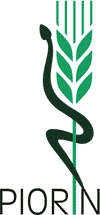 Oddział: Wałbrzychtel. 74/ 667 09 92e-mail: o-walbrzych@piorin.gov.plKOMUNIKAT O ZAGROŻENIU UPRAW ROŚLINWojewództwo: dolnośląskiePowiat: wałbrzyskiAgrofag: Chowacz brukwiaczekRoślina: Rzepak ozimyData publikacji komunikatu: 09.04.2018 r.Na plantacjach rzepaku ozimego stwierdzono pojaw chrząszczy chowacza brukwiaczka.Decyzję o sposobie i terminie zwalczania chowacza brukwiaczka należy podjąć po przeprowadzeniu obserwacji.Nalot chrząszczy na plantacje rzepaku następuje wiosną najczęściej, gdy temperatura gleby wynosi 
5-7oC a temperatura otoczenia osiągnie 10-12oC. Uszkodzenia na plantacjach rzepaku powodują chrząszcze oraz larwy. Największe szkody wyrządzają larwy, które żerują w rdzeniu łodygi 
aż do momentu osiągnięcia przez rzepak dojrzałości. Uszkodzone rośliny wykrzywiają się i skręcają, dochodzi do pękania łodyg i wylegania roślin, ponadto rośliny takie są atakowane przez patogeny grzybowe.Zabiegi zwalczające przy użyciu środków ochrony roślin wykonuje się w przypadku przekroczenia progu ekonomicznej szkodliwości:stwierdzenia od 2-4 chrząszczy na 25 roślinachodłowienia w ciągu kolejnych 3 dni średnio około 10 sztuk chrząszczy w jednym żółtym naczyniuOgraniczyć występowanie szkodnika można także poprzez stosowanie:prawidłowej agrotechnikiizolacji przestrzennej od innych roślin krzyżowych i warzyw kapustnych,wysiewu odmian późno wznawiających wegetację wiosnąZ dniem 1 stycznia 2014 r. wszedł w życie obowiązek stosowania zasad integrowanej ochrony roślin przez wszystkich profesjonalnych użytkowników środków ochrony roślin. Szczegóły na stronie: http://www.minrol.gov.pl/pol/Informacje-branzowe/Produkcja-roslinna/Ochrona-roslin/Integrowana-ochrona-roslinZgodnie z ustawą z o środkach ochrony roślin:1. Środki ochrony roślin mogą być stosowane jeżeli zostały dopuszczone do obrotu i stosowania.2. Środki ochrony roślin należy stosować w taki sposób, aby nie stwarzać zagrożenia dla zdrowia ludzi, zwierząt oraz dla środowiska, w tym przeciwdziałać zniesieniu środków ochrony roślin na obszary i obiekty niebędące celem zabiegu 
z zastosowaniem tych środków oraz planować stosowanie środków ochrony roślin z uwzględnieniem okresu, w którym ludzie będą przebywać na obszarze objętym zabiegiem.3. Środki ochrony roślin stosuje się zgodnie z zasadami integrowanej ochrony roślin, sprzętem sprawnym technicznie i skalibrowanym.4. Zabiegi z zastosowaniem środków ochrony roślin przeznaczonych dla użytkowników profesjonalnych mogą być wykonywane przez osoby przeszkolone, zgodnie z art. 41 ww. ustawy.5. Profesjonalni użytkownicy środków ochrony roślin są zobowiązani do prowadzenia dokumentacji dotyczącej stosowanych środków ochrony roślin i przechowywania jej przez co najmniej 3 lata.UWAGA:Informacje o środkach ochrony roślin dopuszczonych przez Ministra Rolnictwa i Rozwoju Wsido obrotu i stosowania w Polsce są dostępne pod adresem:http://www.minrol.gov.pl > Informacje branżowe > Produkcja roślinna > Ochrona roślin	                                                                           Kierownik Oddziału						                Dorota Kołodziejczyk-Głowacka